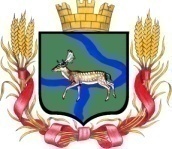 Администрация Еланского городского поселения Еланского муниципального района Волгоградской области __________________________________________________________________ПОСТАНОВЛЕНИЕ13.03.2020 №60О  предоставлении  разрешения  на   условно  разрешенный вид использования земельного участка  по адресу: Волгоградская область, Еланский район, р.п. Елань, ул. ПионерскаяВ соответствии  со  статьей 39  Градостроительного кодекса Российской Федерации,  Федеральным законом от 6 октября 2003 г. N 131-ФЗ "Об общих принципах организации местного самоуправления в Российской Федерации", на  основании заключения  о  результатах публичных  слушаний  от 5 марта 2020г., руководствуясь Уставом Еланского городского поселения Еланского муниципального района Волгоградской области,ПОСТАНОВЛЯЕТ:     1.Предоставить разрешение  на условно  разрешенный вид использования     земельного участка -  для размещения объекта радиотелефонной сотовой связи по адресу: Волгоградская область, Еланский район, р.п. Елань, ул. Пионерская, в районе дома № 72 2.Настоящее постановление вступает в силу со дня его обнародования
и     подлежит     размещению     на     сайте     Администрации     Еланского городского поселения Еланского муниципального района Волгоградской области.Глава  Еланского городского поселения   Еланского муниципального районаВолгоградской области                                                           А.С.Гугучкин